Конспект индивидуального логопедического занятия «Автоматизация звука [З] в слогах, словах, предложениях»Учитель-логопед:Винникова Г.А.Октябрь 2023г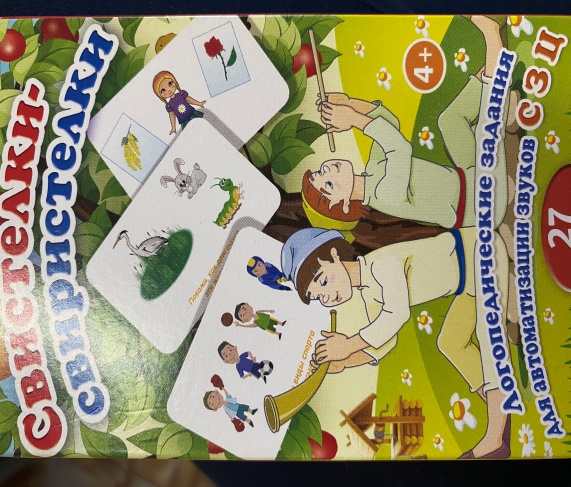 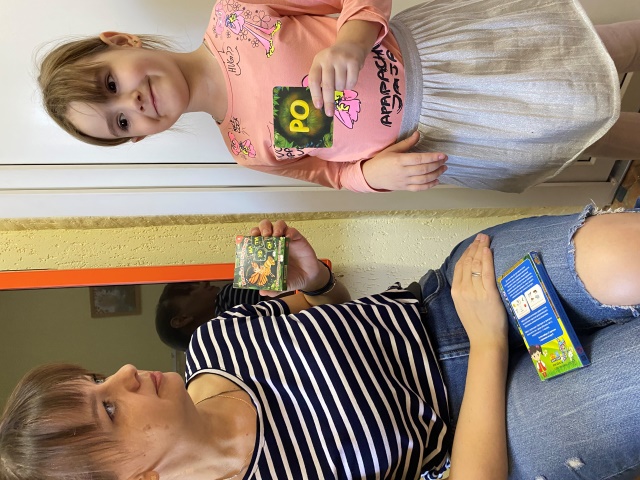 Цель: автоматизировать произношение  звука  [З] в речи.Задачи:Коррекционно-образовательные:-автоматизировать звук [З] в речи;-закрепить навыки образования существительных с уменьшительно-ласкательными суффиксами;Коррекционно-воспитательные:-воспитывать доброту в ребенке;-воспитывать положительное восприятия занятия.Оборудование: карточки ,презентацииХод занятия1. Организационный моментПослушай загадку:«Буква ходит в шкуре броской.В черно белую полоскуВстретив волка и лисуСлед свой путает в лесу»-Буква З(зебра).2. Артикуляционная гимнастика-Давайте сделаем упражнение.«Заборчик» «Горка» «Качели» «Загнать мяч в ворота» «Улыбка» «Часики» «Вкусное варенье»3. Пальчиковая гимнастикаВышли мышки как-то разПосмотреть который час1 2 3 4 Мыши дернули за гириВдруг раздался страшный звонУбежали мышки вон.(Поочередно разгибать все пальцы, начиная с мизинца, затем сгибать их в том же направлении).4. Дыхательное упражнение «Подуй на бабочку».-Посмотри, как много цветов растет на полянке. И на них любят прилетать разноцветные бабочки. Давай подуем на бабочек.5. Автоматизация звука [С] в слогах.Самомассаж су-джок шариками.Проговариваем слоги и массируем ладони и пальцы. Шариком круговые движения по ладошке, потом продольные движения шариком по каждому пальчику (левая, правая рука).за-зо-зу-зы аз-оз-уз-ыззы-за-зу-зо ыз-аз-уз-оззу-зо-зы-за уз-оз-ыз-аззо-зу-за-зы оз-уз-аз-ыз-Как хорощо  получилось.!6. Автоматизация звука [з] в словах.Картинный материал: зал,зуб,заяц,зубр,замок,забор,знак,золото,звонок,знамя,розы,глаза,заколка,везут,арбузы,занавеска,гроза.(Ребенок выполняет задание).6. Игра «Измени слово»». Самомассаж су-джок.На каждое слово ребенок надевает и снимает колечко с пальчика.Зуб-зубик,заяц-зайчик…..,зубр,замок,забор,знак,золото,звонок,знамя,розы,глаза,заколка,везут,арбузы,занавеска,гроза.7. Игра «Назови первый и последний звук»Зовет,заснет,знает,зреет,зевает,закроет,злой,зоркий,зрелый,звонкий….8. Автоматизация звука [з] в предложениях.Звонок звонко звенит.За козой-козодой.В зубах у тузика газета.Хозяин зовет знакомых на завод.9. Физкультминутка.- немного отдохнем.Быстро встали,улыбнулисьВыше-выше потянулисьНу ка плечи распрямитеПоднимите,опустите.Вправо,влево повернитесь.Сели,встали,сели,всталиИ на месте побежали.11. Развитие лексико-грамматического строя речи.Игра «Один-много»Зебра-зебрыЗонт-зонтыЗаколка-заколкиЗаяц-зайцыЗамок-замки.12. Итог занятия.- Какой звук мы сегодня учились правильно произносить?-Не забывайте правильно произносить звук (З)